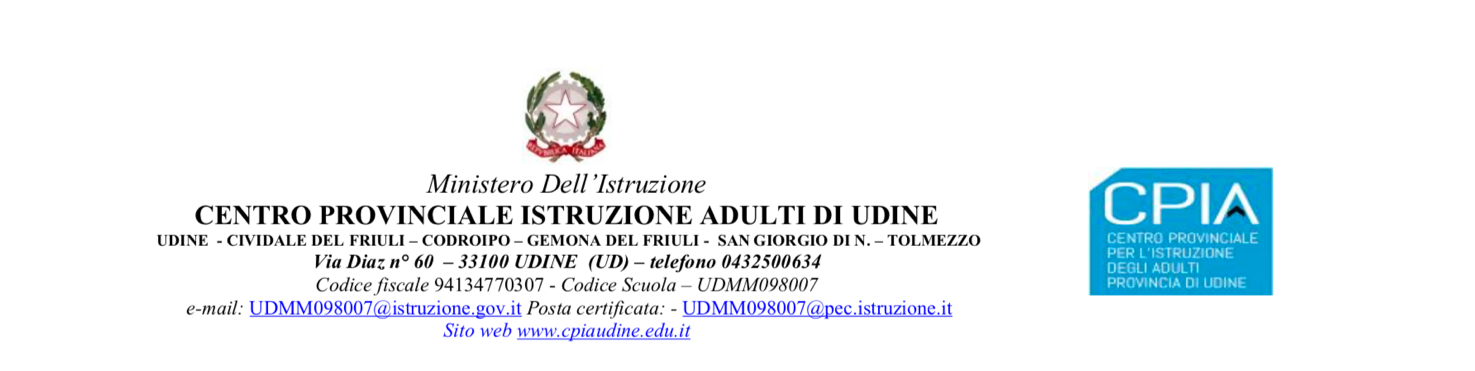 DOMANDA CONGEDO PARENTALE  	Al Dirigente Scolastico  	del CPIA di Udine Il/La sottoscritto/a ____________________________________ nato/a a _____________________  __________________________ il __/__/____ in servizio presso codesto Istituto in qualità di _________________________, essendo madre/padre del bambino___________________________ nato il __/__/____, comunica che intende assentarsi dal lavoro per congedo parentale, ai sensi dell’art. 32 del d. lgs 26/03/01 n° 151, per il periodo dal __/__/____ al __/__/____ (totale gg.____ ).A tal fine dichiara:  che l’altro genitore _______________________________nato a _________________________      il __/__/____  non è lavoratore dipendente;  è lavoratore dipendente da________________________________________________________ e che quindi il congedo parentale fino ad oggi fruito da entrambi noi genitori (o solo dal/dalla sottoscritto/a, quale unico affidatario/a del minore) è relativo ai seguenti periodi: Data __________________ 	Firma ___________________________ ======================================================================                      Visto, si autorizza:                                                                                        IL DIRIGENTE SCOLASTICO                                                                Flavia Virgilio                                                                                                                                                       TOTALE PADRE TOTALE PADRE TOTALE MADRE TOTALE MADRE Genitore (Padre o Madre) dal  al Mesi Giorni Mesi  Giorni TOTALE PERIODI FRUITI DAL PADRE TOTALE PERIODI FRUITI DAL PADRE TOTALE PERIODI FRUITI DAL PADRE TOTALE PERIODI FRUITI DALLA  MADRE TOTALE PERIODI FRUITI DALLA  MADRE TOTALE PERIODI FRUITI DALLA  MADRE 